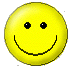 The really happy man is the onewho canenjoy the scenerywhen he has to take a detour.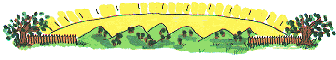 